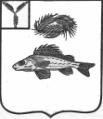 АДМИНИСТРАЦИЯДЕКАБРИСТСКОГО МУНИЦИПАЛЬНОГО ОБРАЗОВАНИЯЕРШОВСКОГО РАЙОНА САРАТОВСКОЙ ОБЛАСТИРАСПОРЯЖЕНИЕот 10 ноября 2015 г.								№ 75 «О мерах по обеспечениюбезопасности людей на водныхобъектах в осенне-зимний период2015-2016 годов»В целях реализации Федерального закона от 6 октября 2003 года № 131-ФЗ «Об общих принципах организации местного самоуправления в Российской Федерации», в соответствии с Водным кодексом Российской Федерации от 03.06.2006 года № 74-ФЗ, постановлением Правительства Саратовской области от 15.01.2013 г. № 15-П «Об утверждении Правил охраны жизни людей на водных объектах в Саратовской области», руководствуясь Уставом Декабристского муниципального образования, администрация Декабристского муниципального образования:1. Утвердить «План мероприятий по обеспечению безопасности жизни людей на водных объектах, расположенных на территории Декабристского муниципального образования, в осенне-зимний период 2015-2016 годов», согласно приложению № 1.2. Рекомендовать руководителям учреждений и предприятий, расположенных на территории Декабристского МО:при проведении мероприятий на водных объектах или вблизи них назначать ответственных за проведение мероприятия и ответственного за безопасность;проводить среди населения и сотрудников учреждений, предприятий разъяснительную работу по мерам безопасности и мерам поведения на водных объектах в осенне-зимний период, а также осуществлять контроль в местах массового отдыха  в зимний период на водных объектах в пределах границ муниципального образования и территорий учреждений и предприятий;3. Рекомендовать директору МОУ СОШ п. Целинный Юрченковой С.Ю. организовать проведение занятий среди учащихся  школы по вопросам соблюдения мер безопасности и правил поведении на водных объектах в осенне-зимний период;4. Специалисту ВУС Акмалиевой Ж.А. разместить информацию для населения о мерах безопасности на водных объектах в осенне- зимний период на информационных стендах Декабристского МО;5. Директору ООО «Декабристское КХ» Кундрау Е.С. выставлять предупреждающие знаки на водоемах в опасных местах выхода людей на лед (промоины, проруби, тонкий лед).6. Заместителю главы администрации Приходько Д.С. разместить настоящее распоряжение на официальном сайте администрации Декабристского муниципального образования, в сети интернет.7. Контроль за исполнением настоящего  распоряжения оставляю за собой.Глава администрацииДекабристского МО						/Андрущенко В.А./        УТВЕРЖДАЮ:        Глава администрации         Декабристского МО        ____________В.А. Андрущенко        «      »___________20___гПланмероприятий по обеспечению безопасности жизни людей на водных объектах в осенне-зимний период 2015-2016 годовЗаместитель главы администрации Декабристского МО						/Приходько Д.С./№п/пПроводимые мероприятияДатапроведенияОтветственный за исполнениеОтметка о выполненииПровести занятие с уполномоченными на решение задач ГОЧС учреждений и предприятий по обеспечению безопасности людей на водных объектах в осенне-зимний периоддекабрьРуководители учреждений и предприятий(по согласованию)Организовать изготовление предупредительных и запретительных аншлаговноябрьглава администрации ДМО Директор ООО «Декабристское КХ» Кундрау Е.С.(по согласованию)Выставить аншлаги об опасности выхода на ледноябрьглава администрации ДМО Директор ООО «Декабристское КХ» Кундрау Е.С.(по согласованию)Уточнить состав сил и средств для спасения граждан на льду и воде в осенне-зимний периоддекабрьглава администрации ДМО Директор ООО «Декабристское КХ» Кундрау Е.С.(по согласованию)Организовать информирование населения о мерах безопасности, правилах поведения, действиях при возникновении угрожающих жизни ситуаций,  по оказанию само и взаимопомощи в период льдообразования, становления льда и в ледоходПостояннос декабря 2015 по апрель 2016глава администрации ДМО, руководители учреждений, предприятийПровести занятия в образовательных учреждениях по правилам поведения граждан на льду и воде, оказанию помощи утопающемудекабрьДиректор МОУ СОШ п. Целинный Юрченкова С.Ю.Подготовить памятки для населения:-действия по спасению людей на льду-меры безопасности на льдудекабрьспециалист ВУС Акмалиева Ж.А.